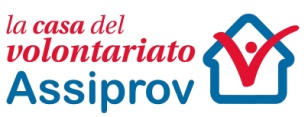 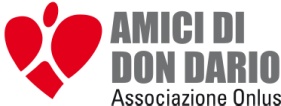 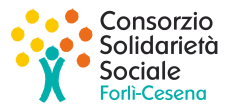 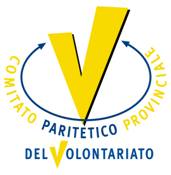 LOTTERIA DELLA SOLIDARIETA’- XVI Edizione(ed. 2016/2017)Allegato al regolamento

SCHEMA PER LA PRESENTAZIONE DEL PROGETTOSez. A – il SoggettoDenominazione dell’ente presentante il progetto
____________________________________________________________________
____________________________________________________________________
Sede
Indirizzo _____________________________________________________________
Comune ________________________________________ CAP ________________
Telefono ___________________________ Fax______________________________
e-mail _____________________________ sito web __________________________

Codice fiscale _________________________________
Partita IVA____________________________________
Anno costituzione _____________ Anno di avvio dell’attività ______________
Eventuale iscrizione a pubblici registri/albi          SI		NOSe sì, quale/i?________________________________________________________________________________________________________________________________________________Numero dei dipendenti assunti e dei collaboratori 		 _____________
Numero dei volontari 						 _____________Numero dei giovani in servizio civile/volontariato europeo	 _____________Legale rappresentante
Cognome  ________________________ Nome_____________________________Carica/ruolo nell’organizzazione _________________________________________


Persona di riferimento (responsabile del progetto)
Cognome  ________________________ Nome_________________________________Carica/ruolo nell’organizzazione _____________________________________________
Tel. / Cel.  _________________________ e-mail ________________________________

Descrizione delle principali attività dell’organizzazione
________________________________________________________________________________________________________________________________________________________________________________________________________________________________________________________________________________________________________________________________________________________________________________________________________________________________________________________________________________________________________________________________________________________________________________________________________________________________________________________________________________________________________________________________________________
________________________________________________________________________________________________________________________________________________________________________________________________________________________________________________________________________________________________________________________________________________________________________
Sez. B – il ProgettoTitolo del progetto
________________________________________________________________________________________________________________________________________________Obiettivi del progetto ________________________________________________________________________________________________________________________________________________________________________________________________________________________________________________________________________________________________________________________________________________________________________________________________________________________________________________________________________________________________________________________
Descrizione del progetto 
________________________________________________________________________________________________________________________________________________________________________________________________________________________________________________________________________________________________________________________________________________________________________________________________________________________________________________________________________________________________________________________________________________________________________________________________________________________________________________________________________________________________________________________________________________________________________________________________________________________________________________________________________________________________________________________________________________________________________________________________________________________________________________________________________________________________________________________________________________________________________________________________________________________________________________________________________________________________________________________________________________________________________________________________________________________________________________________________________________________________________________________________________________________________________________________________________________________________________________________________________________________________________________________________________________________________________________________________________________________________________________________________________________________________________________________________________________________________________________________________________________________________________________________________________________________________________________________________________________________________________________________________________________________________________________________________________________________________________________________________________________________________________________________________________________________________________________________________________________________________________________________________________________Azioni, strutture e strumenti impiegati
________________________________________________________________________________________________________________________________________________________________________________________________________________________________________________________________________________________________________________________________________________________________________________________________________________________________________________________________________________________________________________________________________________________________________________________________________________________________________________________________________E’ un progetto di rete? Se sì elencare i partner con una breve descrizione, e specificare   il loro ruolo e il loro coinvolgimento nel progetto________________________________________________________________________________________________________________________________________________________________________________________________________________________________________________________________________________________________________________________________________________________________________________________________________________________________________________________________________________________________________________________________________________________________________________________________________________________________________________________________________________________________________________________________________________________________________________________________________________________________________________________________________________________________________________________________________________________________________________________________________________________________________________________________________________________________________________________________________________________________________________________________________________________________________________________________________________________________________________________________________________________________________________________________________________________________________________________________________________________________________________________________________________________________________________________________________________________________________________________________________________________________________________________________________________________________________________________________Piano finanziario dettagliato (articolato in piano di spesa e piano di copertura delle spese)Risultati attesi
________________________________________________________________________________________________________________________________________________________________________________________________________________________________________________________________________________________________________________________________________________________________________________________________________________________________________________________________________________________________________________________________________________________________________________________________________________________________________________________________________________________________________________________________________________________________________________________________________________________Quale è beneficio complessivo per la comunità forlivese?________________________________________________________________________________________________________________________________________________________________________________________________________________________________________________________________________________________________________________________________________________________________________________________________________________________________________________________________________________________________________________________________________________________________________________________________Il progetto proseguirà anche oltre la durata dell’eventuale contributo? Se sì, come?________________________________________________________________________________________________________________________________________________________________________________________________________________________________________________________________________________________________________________________________________________________________________________________________________________________________________________________________________________________________________________________________________________________________________________________________

Durata prevista del progetto/intervento
NUMERO MESI ________________
DATA INIZIO _________________
DATA TERMINE________________

Il sottoscritto_____________________________________________________in qualità di legale rappresentante dell’organizzazione, dichiara sotto la propria responsabilità che quanto affermato corrisponde al vero.

Data___________________

Firma del legale rappresentante_____________________________

Timbro (ove disponibile)
Informativa ai sensi della legge sulla privacy d.lgs 196/2003
Ai sensi della legge d.lgs 196/2003 in materia di tutela delle persone e di altri soggetti rispetto al trattamento dei dati personali, La informiamo che i dati personali da Lei forniti saranno utilizzati nel rispetto della normativa vigente per il perseguimento delle finalità della Lotteria di Forlì. Il trattamento avverrà mediante strumenti idonei a garantirne la sicurezza. Titolare del trattamento è il presidente dell’associazione Amici di Sadurano. Ai sensi di legge, Lei potrà esercitare il diritto di rettificazione, aggiornamento, cancellazione dei dati forniti nonché l’obiezione al trattamento degli stessi.
Il sottoscritto, preso atto dell’informativa, autorizza il trattamento dei dati.

Firma per il consenso______________________________________Previsione complessiva di spesa per il progettoEuro Dettaglio delle spese1)2)3)4)5)6)7)8)Ipotesi di coperturaEuro Dettaglio dei ricavi 1)2)3)4)5)6)7)8)